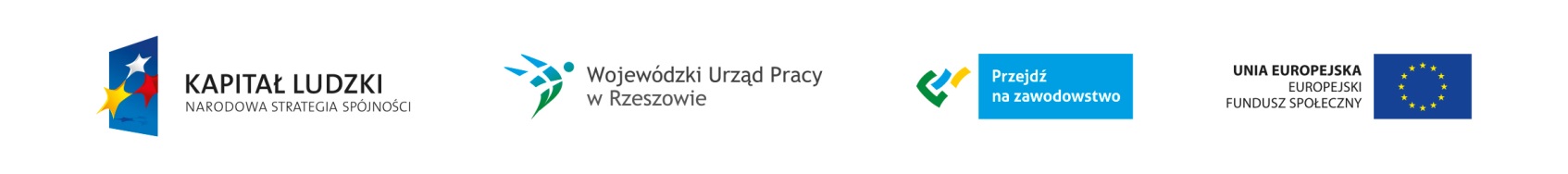 ……………………………………………………….       (nazwa  wykonawcy)……………………………………………………  (siedziba wykonawcy)………………………………………………………      Nr telefonu, fax, e-mail						Dyrektor Zespołu Szkół Ponadgimnazjalnych nr 2w Tarnobrzegu ul. Kopernika 18        39-400 TarnobrzegOFERTA CENOWADotyczy zamówienia, którego wartość nie przekracza wyrażonej w złotych równowartości 14 000 euro1/ Nawiązując do Zaproszenia do składania ofert w postępowaniu o udzielenie zamówienia pn.: „Prowadzenie praktyk zawodowych i usługa cateringowa dla uczniów Zespołu Szkół Ponadgimnazjalnych nr 2 w Tarnobrzegu” w ramach projektu systemowego pn. „Podkarpacie stawia na zawodowców”  współfinansowanego  przez Unię Europejską ze środków Europejskiego Funduszu Społecznego, numer ewidencyjny projektu: WND-POKL.09.02.00-18-001/12 Priorytet IX. Rozwój wykształcenia i kompetencji w regionie w ramach Działania 9.2 Podniesienie atrakcyjności i jakości szkolnictwa zawodowego Programu Operacyjnego Kapitał Ludzki oferujemy wykonanie zamówienia za:Zadanie 1.koszty socjalne organizacji praktyki: odzież ochronna   netto .....................................zł (słownie złotych: .................................................................................)      brutto ...................................zł (słownie złotych:..................................................................................)wyżywienie   netto .....................................zł (słownie złotych: ................................................................................)          brutto ...................................zł (słownie złotych:.................................................................................)noclegi netto .....................................zł (słownie złotych: ................................................................................)        brutto ...................................zł (słownie złotych:.................................................................................)koszt opiekuna praktyki z ramienia zakładu pracy                                                                                                netto .....................................zł (słownie złotych: ..................................................................................)    brutto ...................................zł (słownie złotych:....................................................................................)Razem koszty prowadzenia praktyk: netto .....................................zł (słownie złotych: ...................................................................................)     brutto ...................................zł (słownie złotych:...................................................................................)Zadanie 2.koszty socjalne organizacji praktyki: odzież ochronna   netto .....................................zł (słownie złotych: .................................................................................)      brutto ...................................zł (słownie złotych:..................................................................................)koszt opiekuna praktyki z ramienia zakładu pracy                                                                                                netto .....................................zł (słownie złotych: ..................................................................................)    brutto ...................................zł (słownie złotych:....................................................................................)Razem koszty prowadzenia praktyk: netto .....................................zł (słownie złotych: ...................................................................................)     brutto ...................................zł (słownie złotych:...................................................................................)Zadanie 3.koszt opiekuna praktyki z ramienia zakładu pracy                                                                                                netto .....................................zł (słownie złotych: ..................................................................................)    brutto ...................................zł (słownie złotych:....................................................................................)Zadanie 4.koszt opiekuna praktyki z ramienia zakładu pracy                                                                                                netto .....................................zł (słownie złotych: ..................................................................................)    brutto ...................................zł (słownie złotych:....................................................................................)Zadanie 5.koszt opiekuna praktyki z ramienia zakładu pracy                                                                                                netto .....................................zł (słownie złotych: ..................................................................................)    brutto ...................................zł (słownie złotych:....................................................................................)Zadanie 6   netto .....................................zł (słownie złotych: .................................................................................)      brutto ...................................zł (słownie złotych:..................................................................................)w tym:                                                                                                                                                                                           netto .....................................zł (słownie złotych: ...........................................................)/ 1 osobodzień   brutto ...................................zł (słownie złotych:.............................................................)/ 1 osobodzień   Cena zawiera wszystkie koszty wynikające z zakresu przedmiotu zamówienia.2/  Oświadczamy, że zdobyliśmy konieczne informacje do przygotowania oferty.3/  Oświadczamy, że uważamy się za związanych niniejszą ofertą na okres określony w szczegółowym opisie zamówienia.4/  Przedmiot zamówienia zamierzamy wykonać sami .5/ Zobowiązujemy się, w przypadku wyboru naszej oferty, do zawarcia umowy na ustalonychwarunkach w miejscu i terminie wyznaczonym przez Zamawiającego.5. Korespondencję w sprawie przedmiotowego zamówienia prosimy kierować na adres:…………………………………………………………………………………………..tel……………………….fax…………………….6. Inne ustalenia…………………………………………………………………………………………………………………………….Podpisano…………………………………………………………..        (Upoważniony przedstawiciel wykonawcy)Dnia…………………………………………………………